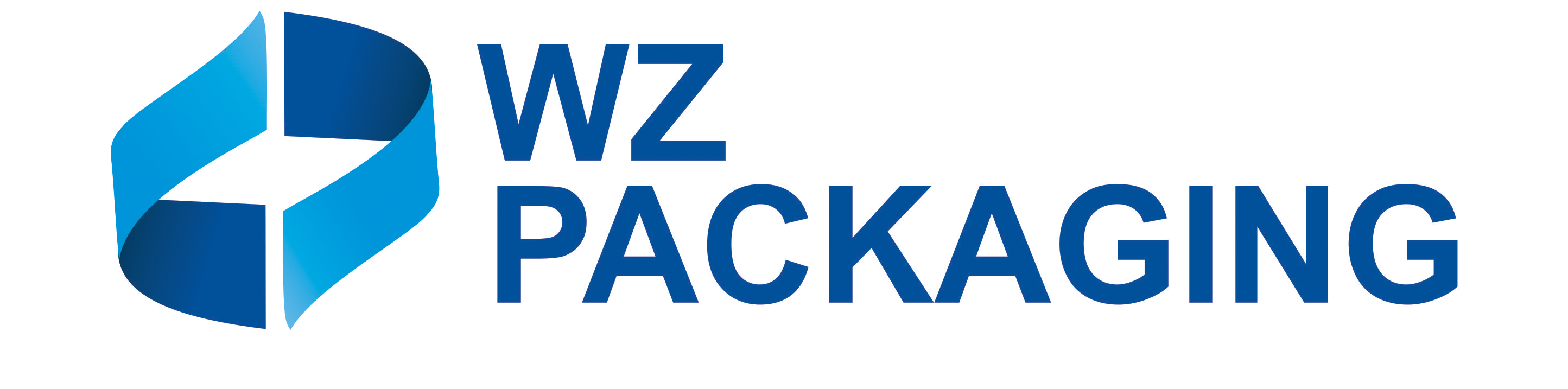 Environmental, Hygiene, Health & SafetyPolicy StatementEnvironmental, Hygiene, Health & SafetyPolicy StatementThe Company will: Ensure a working environment that motivates and supports all employees in their efforts to achieve zero work related injuries and illnesses.Minimise any adverse environmental impact through pollution prevention from present operations and business practices and use of energy and other natural resources efficiently.Comply with regulatory requirements and WZ Packaging Ltd EHHS standards.Ensure EHHS awareness throughout the organization by regular briefings and training.Operate with recognized Good Hygiene Practices.Through Management Review set Improvement Objectives and Targets and monitor performance. Strive to continuously improve EHHS systems using all available tools and resources.Review all new acquisitions for EHHS impact and energy efficiency and seek practical solutions for any foreseen adverse impacts.Engage in open and transparent communication with all stakeholders on EHHS issues.Ensure all Projects work towards positive impact to EHHS performance.Date Created14/05/2014Version6Created byCarl FothergillReviewed 21/01/19Reason for revision Anniversary Date no change requiredReviewerStuart PoynerScope and Purpose:This document is a single page representation of the company’s commitment to the highest standards regarding hygiene, environmental and health and safety performance.  It summarises the fundamental commitments of the internal systems and the intent to comply to all internal systems and applicable legislation.Key Responsibilities:The MD has the responsibility of ensuring adherence of this policy. The Operations Manager is responsible for managing the systems connected to this policy. Jano HurbanManaging DirectorStuart PoynerOperationsManager